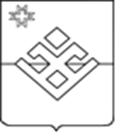 ПОСТАНОВЛЕНИЕАдминистрации муниципального образования «Уромское»от 10 августа 2021 года                           с.Уром                                       № 23О присвоении адреса объектам адресации  в государственном адресном реестре  В целях актуализации сведений федеральной информационной адресной системе, в соответствии с пунктом 21 статьи 14 Федерального закона  от 06.10.2003 № 131-ФЗ «Об общих принципах организации местного самоуправления в Российской Федерации», частью 3 статьи 5 Федерального закона от 28.12.2013 № 443-ФЗ «О федеральной информационной адресной системе и о внесении изменений в Федеральный закон « Об общих принципах организации местного самоуправления в российской Федерации», постановлением Правительства Российской Федерации от 22.05.2015 № 492  «О составе сведений об адресах, размещаемых в государственном адресном реестре, порядке межведомственного информационного взаимодействия при ведении государственного адресного реестра, о внесении изменений и признании утратившими силу некоторых актов Правительства Российской Федерации», приказом Минфина России от 31.03.2016 № 37н « Об утверждении Порядка ведения государственного адресного реестра», руководствуясь Уставом муниципального образования «Уромское». Администрация муниципального образования «Уромское» ПОСТАНОВЛЯЕТ:Разместить выше указанные сведения об адресе объекта адресации о кадастровом номере в Государственном адресном реестре  Федеральную информационную адресную систему адреса существующих объектов адресации, присвоенных до вступления в силу постановления Правительства Российской Федерации от 19.11.2014 № 1221 « Об  утверждении Правил присвоения, изменения и аннулирования адресов», но ранее не размещенных в государственном адресном реестре согласно Приложению 1.Опубликовать настоящее постановление на официальном сайте муниципального образования «Уромское».Контроль за исполнением настоящего постановления оставляю за собой.Глава муниципального образования «Уромское»                  П.Н.Коровин                                                                                                    Приложение 1                                                               к постановлению № 23 от 10.08.2021 г АдресКадастровый номер объектаРоссийская Федерация, Удмуртская Республика, Малопургинский муниципальный район, сельское поселение «Уромское»,  Бажаново деревня, Нагорная улица, земельный участок   1---Российская Федерация, Удмуртская Республика, Малопургинский муниципальный район, сельское поселение «Уромское», Бажаново деревня, Нагорная улица, земельный участок   1а---Российская Федерация, Удмуртская Республика, Малопургинский муниципальный район, сельское поселение «Уромское», Бажаново деревня, Нагорная улица, земельный участок   2---- Российская Федерация, Удмуртская Республика, Малопургинский муниципальный район, сельское поселение «Уромское», Бажаново деревня, Ивановская улица, земельный участок   14а18:16:014001:143Российская Федерация, Удмуртская Республика, Малопургинский муниципальный район, сельское поселение «Уромское», Бажаново деревня, Ивановская улица, земельный участок   1а18:16:014001:145- Российская Федерация, Удмуртская Республика, Малопургинский муниципальный район, сельское поселение «Уромское», Баднюк деревня, Рябиновая улица, земельный участок 1218:16:013001:44- Российская Федерация, Удмуртская Республика, Малопургинский муниципальный район, сельское поселение «Уромское», Алганча - Игра деревня, Школьная улица, земельный участок 5818:16:010001:72- Российская Федерация, Удмуртская Республика, Малопургинский муниципальный район, сельское поселение «Уромское», Алганча - Игра деревня, Школьная улица, земельный участок 3218:16:010001:323- Российская Федерация, Удмуртская Республика, Малопургинский муниципальный район, сельское поселение «Уромское», Алганча - Игра деревня, Школьная улица, земельный участок 4а18:16:010001:375- Российская Федерация, Удмуртская Республика, Малопургинский муниципальный район, сельское поселение «Уромское», Алганча - Игра деревня, Молодежная улица, земельный участок 1518:16:010001:284- Российская Федерация, Удмуртская Республика, Малопургинский муниципальный район, сельское поселение «Уромское», Алганча - Игра деревня, Молодежная улица, земельный участок 3318:16:000000:584- Российская Федерация, Удмуртская Республика, Малопургинский муниципальный район, сельское поселение «Уромское», Алганча - Игра деревня, Молодежная улица, земельный участок 1318:16:010001:544- Российская Федерация, Удмуртская Республика, Малопургинский муниципальный район, сельское поселение «Уромское», Алганча - Игра деревня, Молодежная улица, земельный участок 1018:16:010001:385- Российская Федерация, Удмуртская Республика, Малопургинский муниципальный район, сельское поселение «Уромское», Алганча - Игра деревня, Молодежная улица, земельный участок 918:16:010001:539- Российская Федерация, Удмуртская Республика, Малопургинский муниципальный район, сельское поселение «Уромское», Алганча - Игра деревня, Молодежная улица, земельный участок 718:16:010001:535- Российская Федерация, Удмуртская Республика, Малопургинский муниципальный район, сельское поселение «Уромское», Алганча - Игра деревня, Молодежная  улица, земельный участок 618:16:010001:546- Российская Федерация, Удмуртская Республика, Малопургинский муниципальный район, сельское поселение «Уромское», Алганча - Игра деревня, Молодежная улица, земельный участок 518:16:010001:540- Российская Федерация, Удмуртская Республика, Малопургинский муниципальный район, сельское поселение «Уромское», Алганча - Игра деревня, Молодежная улица, земельный участок 418:16:010001:545- Российская Федерация, Удмуртская Республика, Малопургинский муниципальный район, сельское поселение «Уромское», Алганча - Игра деревня, Молодежная улица, земельный участок 3а18:16:010001:529- Российская Федерация, Удмуртская Республика, Малопургинский муниципальный район, сельское поселение «Уромское», Алганча - Игра деревня, Молодежная улица, земельный участок 2а18:16:010001:387- Российская Федерация, Удмуртская Республика, Малопургинский муниципальный район, сельское поселение «Уромское», Алганча - Игра деревня, Заречная улица, земельный участок 42а18:16:010001:373- Российская Федерация, Удмуртская Республика, Малопургинский муниципальный район, сельское поселение «Уромское», Алганча - Игра деревня, Заречная улица, земельный участок 27б18:16:010001:609- Российская Федерация, Удмуртская Республика, Малопургинский муниципальный район, сельское поселение «Уромское», Алганча - Игра деревня, Заречная улица, земельный участок 27а18:16:010001:634- Российская Федерация, Удмуртская Республика, Малопургинский муниципальный район, сельское поселение «Уромское», Алганча - Игра деревня, Заречная улица, земельный участок 2218:16:010001:256- Российская Федерация, Удмуртская Республика, Малопургинский муниципальный район, сельское поселение «Уромское», Гари выселок, Родниковая улица, земельный участок 22---Российская Федерация, Удмуртская Республика, Малопургинский муниципальный район, сельское поселение «Уромское», Гожня деревня, Новая улица, земельный участок   25а18:16:025002:841Российская Федерация, Удмуртская Республика, Малопургинский муниципальный район, сельское поселение «Уромское», Гожня деревня, Школьная улица, земельный участок   7318:16:006001:760Российская Федерация, Удмуртская Республика, Малопургинский муниципальный район, сельское поселение «Уромское», Гожня деревня, Школьная улица, земельный участок   72---Российская Федерация, Удмуртская Республика, Малопургинский муниципальный район, сельское поселение «Уромское», Гожня деревня, Школьная улица, земельный участок   71---Российская Федерация, Удмуртская Республика, Малопургинский муниципальный район, сельское поселение «Уромское», Гожня деревня, Школьная улица, земельный участок   70---Российская Федерация, Удмуртская Республика, Малопургинский муниципальный район, сельское поселение «Уромское», Гожня деревня, Школьная улица, земельный участок   69---Российская Федерация, Удмуртская Республика, Малопургинский муниципальный район, сельское поселение «Уромское», Гожня деревня, Школьная улица, земельный участок   43а18:16:025001:378Российская Федерация, Удмуртская Республика, Малопургинский муниципальный район, сельское поселение «Уромское», Гожня деревня, Садовая улица, земельный участок   1818:16:006001:778Российская Федерация, Удмуртская Республика, Малопургинский муниципальный район, сельское поселение «Уромское», Гожня деревня, Садовая улица, земельный участок   1318:16:006001:773Российская Федерация, Удмуртская Республика, Малопургинский муниципальный район, сельское поселение «Уромское», Гожня деревня, Садовая улица, земельный участок   418:16:006001:764Российская Федерация, Удмуртская Республика, Малопургинский муниципальный район, сельское поселение «Уромское», Гожня деревня, Полевая улица, земельный участок   2618:16:025001:533Российская Федерация, Удмуртская Республика, Малопургинский муниципальный район, сельское поселение «Уромское», Гожня деревня, Полевая улица, земельный участок   2418:16:025001:535Российская Федерация, Удмуртская Республика, Малопургинский муниципальный район, сельское поселение «Уромское», Гожня деревня, Полевая улица, земельный участок   1218:16:025002:400Российская Федерация, Удмуртская Республика, Малопургинский муниципальный район, сельское поселение «Уромское», Гожня деревня, Молодежная улица, земельный участок   1718:16:025001:482Российская Федерация, Удмуртская Республика, Малопургинский муниципальный район, сельское поселение «Уромское», Гожня деревня, Молодежная улица, земельный участок   16---Российская Федерация, Удмуртская Республика, Малопургинский муниципальный район, сельское поселение «Уромское», Гожня деревня, Молодежная улица, земельный участок   1418:16:025001:32Российская Федерация, Удмуртская Республика, Малопургинский муниципальный район, сельское поселение «Уромское», Гожня деревня, Луговая улица, земельный участок   29а18:16:025002:817Российская Федерация, Удмуртская Республика, Малопургинский муниципальный район, сельское поселение «Уромское», Гожня деревня, Библиотечная улица, земельный участок   2718:16:025002:328Российская Федерация, Удмуртская Республика, Малопургинский муниципальный район, сельское поселение «Уромское», Гожня деревня, Комарова улица, земельный участок   6018:16:025001:384Российская Федерация, Удмуртская Республика, Малопургинский муниципальный район, сельское поселение «Уромское», Гожня деревня, Комарова улица, земельный участок   28а18:16:025001:386Российская Федерация, Удмуртская Республика, Малопургинский муниципальный район, сельское поселение «Уромское», Бугрыш деревня, Прудовая улица, земельный участок   25---Российская Федерация, Удмуртская Республика, Малопургинский муниципальный район, сельское поселение «Уромское», Бугрыш деревня, Прудовая улица, земельный участок   1718:16:017001:38Российская Федерация, Удмуртская Республика, Малопургинский муниципальный район, сельское поселение «Уромское», Бугрыш деревня, Прудовая улица, земельный участок   8Б---Российская Федерация, Удмуртская Республика, Малопургинский муниципальный район, сельское поселение «Уромское», Бугрыш деревня, Прудовая улица, земельный участок   818:16:017001:30Российская Федерация, Удмуртская Республика, Малопургинский муниципальный район, сельское поселение «Уромское», Бугрыш деревня, Прудовая улица, земельный участок   3Б18:16:017001:87Российская Федерация, Удмуртская Республика, Малопургинский муниципальный район, сельское поселение «Уромское», Бажаново деревня, Школьная улица, земельный участок   818:16:014001:85Российская Федерация, Удмуртская Республика, Малопургинский муниципальный район, сельское поселение «Уромское», Бажаново деревня, Школьная улица, земельный участок   718:16:014001:25Российская Федерация, Удмуртская Республика, Малопургинский муниципальный район, сельское поселение «Уромское», Бажаново деревня, Школьная улица, земельный участок   418:16:014001:130